Medication Form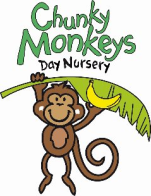 Name of Child ___________________________________________Name of Medication ____________________________________Time of Last dose ____________________________________Time of dose/s to be given ____________ am ______________pmAmount to be given _______________________ mlReason Medication required _________________________Any Known side effects Yes / No _________________________							(Please comment)I give my consent for a qualified member of staff at ‘Chunky Monkeys’ Day Nursery to administer the above medication at the times I have stated.Parents/Guardian Signature _________________ Date ______________I am aware of the medication my child has received.Parent/guardian signature __________________________ Date ______Please  Note• Medicines must be in original container as dispensed by the pharmacy. • Staff are not allowed to make any changes to the prescribed dosage on parental instruction. • If a child has not had this medication before, it is advised that the parent keeps the child at home for the first 48 hours to ensure no adverse effect as well as to give time for the medication to take effect. Prescribed medication brought in, which is prescribed by the GP must be prescribed recently for the condition the child is now suffering with. MedicineTime of administrationAmount given (ml)Given byName/SignatureGiven byName/SignatureWitness signatureName/SignatureWitness signatureName/Signature